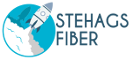 Kallelse till årsstämma 2019Lördagen den 18 maj klockan 15.00 Matsalen, Stehagsskolan
mötets öppnandeval av ordförande för stämmanval av sekreterare för stämmanval av två justeraregodkännande av dagordningenfastställande av röstlängdårsmötets behöriga utlysandestyrelsens och revisorernas berättelseransvarsfrihet för styrelsenframställningar från styrelsen eller motioner från medlemmarnaersättning till styrelsen och revisorernastyrelsens förslag till utgifts- och inkomststat samt debiteringslängdval av styrelseledamöter och suppleanter samt fastställande av firmatecknareval av revisorer och suppleanterfråga om val av valberedningövriga frågormeddelande av plats där protokollet från stämman hålls tillgängligtmötets avslutande